Nova Trampoline Park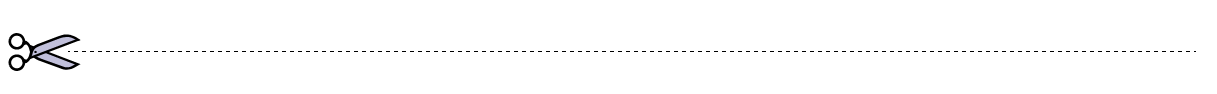 I give permission for my child/children, ___________________________ to attend the field trip to Nova.  I understand that Pembroke Recreation does not carry insurance on participants and assumes no liability for injuries sustained while participating in our program.  Summer Happenings participants participate in a number of off-site field trips and the parent or guardian signing this release recognizes and understands that injuries can occur while participating and can be an inherent and unavoidable consequence of some activities.  Having read this disclaimer I hereby approve my son’s/ daughter’s participation the Summer Happenings program and agree to hold Pembroke Recreation, its commissioners, counselors, directors, and managers harmless from any and all actions, claims and damages for personal injuries and disabilities that I and or my child/children may sustain or incur as a result of participation in this program.Parent / Guardian’s Signature _____________________________________Date_____/_____/_____NovaTrampoline Park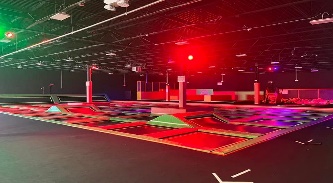 NovaTrampoline ParkNovaTrampoline ParkField Trip DetailsField Trip DetailsLocationNova Trampoline Park (Plymouth)DatesWednesday June 26, 2024Time10:00am-2:00pmTransportationSchool Bus Cost$46.00 Your child must be in attendance no later than 8:30 AM. wearing a Pembroke Recreation          T-shirt.